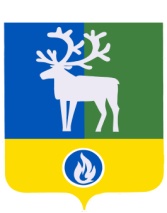 БЕЛОЯРСКИЙ РАЙОНХАНТЫ-МАНСИЙСКИЙ АВТОНОМНЫЙ ОКРУГ - ЮГРААДМИНИСТРАЦИЯ  БЕЛОЯРСКОГО РАЙОНАПОСТАНОВЛЕНИЕпроектот __ ________ 2021 года	                                                                                      № ____О внесении изменения в постановление администрации Белоярского района от 3 июня 2011 года № 829П о с т а н о в л я ю:1. Внести в постановление администрации Белоярского района от 3 июня 2011 года № 829 «О порядке определения покупателей (хозяйствующих субъектов) по договорам поставки в рамках централизованной поставки продукции (товаров) для муниципального образования Белоярский район» изменение, дополнив пунктом 2.1 следующего содержания:«2.1. Хозяйствующие субъекты, в случае принятия ими решения об исключении из реестра покупателей (хозяйствующих субъектов), до заключения договоров поставки на централизованно поставляемые товары для обеспечения жизнедеятельности населения муниципального образования Белоярский район направляют в администрацию Белоярского района соответствующее заявление.В течение пяти рабочих дней с даты получения указанного в настоящем пункте заявления, принимается решение об исключении хозяйствующих субъектов из реестра покупателей (хозяйствующих субъектов), которое утверждается постановлением администрации Белоярского района.».2. Опубликовать настоящее постановление в газете "Белоярские вести. Официальный выпуск".3. Настоящее постановление вступает в силу после его официального опубликования.4. Контроль за выполнением постановления возложить на заместителя главы Белоярского района Ващука В.А.Глава Белоярского района								С.П.Маненков